Практическая работа: Планирование производственных ресурсовЗадание 1. Ознакомьтесь с информацией по планированию производственных ресурсов.На рисунке  приведен пример временной диаграммы сборочного процесса, показывающий сроки заказов, необходимые для обеспечения планового выпуска готовой продукции.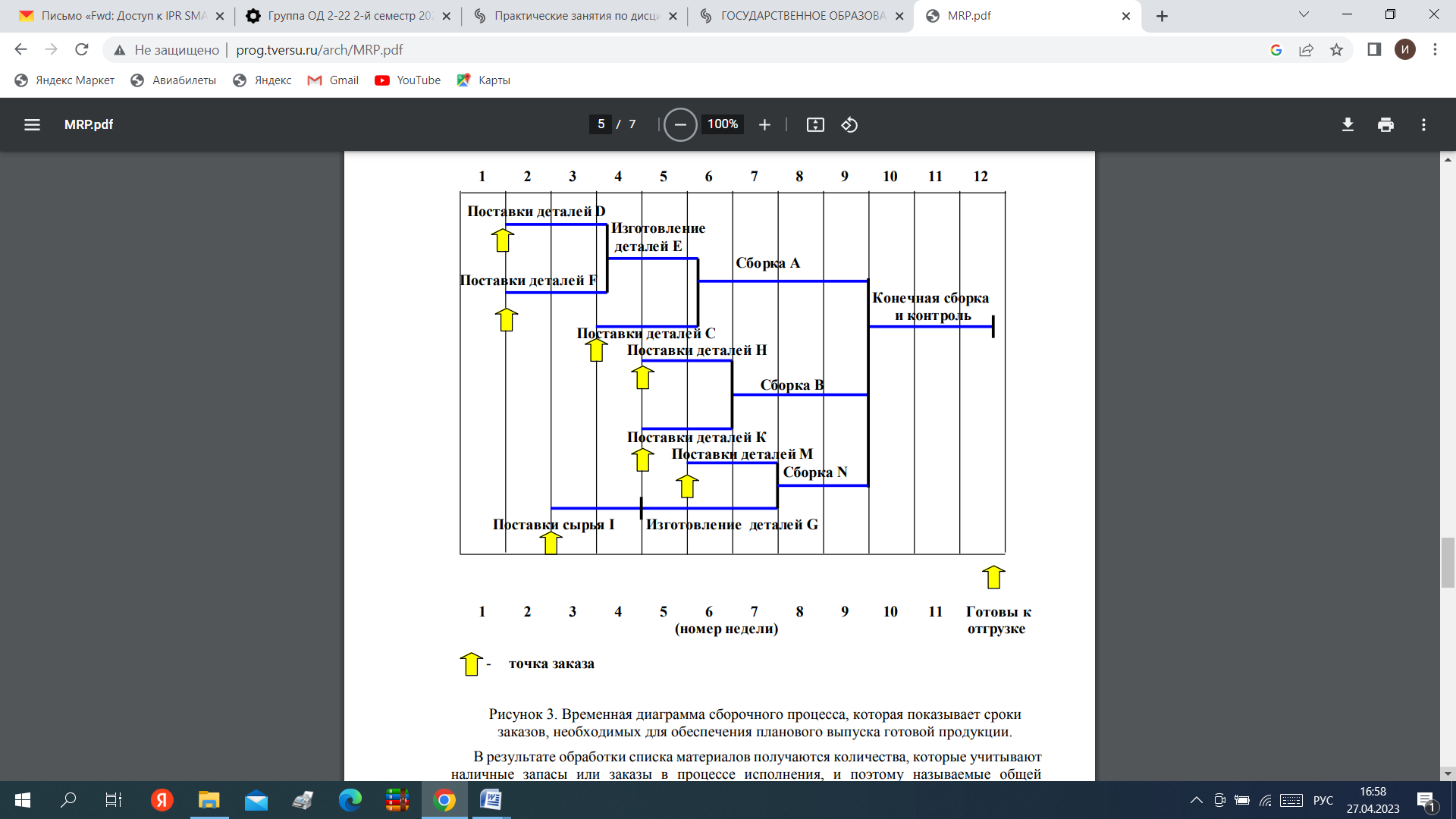 Рисунок. Временная диаграмма сборочного процесса, которая показывает сроки заказов, необходимых для обеспечения планового выпуска готовой продукцииВ результате обработки списка материалов получаются количества, которые учитывают наличные запасы или заказы в процессе исполнения, и поэтому называемые общей (валовой) потребностью (брутто-потребность). Материалы, которые действительно необходимо вновь заказать для соответствия количеству, указанному в контрольном графике, называются чистыми материально-производственными потребностями (нетто-потребности). Процесс определения чистых материальных потребностей является ядром MRP и представляет собой выражение: Пнетто t  Пбрутто t  Знал t  Зрезер,где Пнетто t - чистые потребности за период t; Пбруттоt - общие потребности за период t; Знал t - предполагаемый запас за период t; Зрезер. - резервный запас.Задание 2. Определите чистые потребности предприятия в закупке сырьевых ресурсов для обеспечения производственного процесса на месяц, исходя из следующих данных:Общие потребности – 3 тыс. т;Предполагаемый запас – 0,5 тыс. т;Резервный запас – 0,35 тыс. т.Определите логистические издержки предприятия, если стоимость транспортировки одной тонны сырья составляет 5 руб. за т\км, а расстояние от поставщика 60 км.